Travail des CM Vendredi 10 avrilMathématiquesGéométrie CM1  Fichier Jocatop Fiche 36 (Assemblage de figures)CM2  Fichier Jocatop Fiche 32 (Les cercles géométrie plastique)Orthographe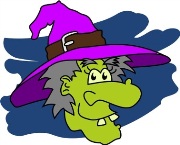 Autodictée :Copier et commencer à apprendre cette autodictée pour lundi 8 juin  La sorcière.Elle a transformé la citrouille en automobile. Mais comme le rat l’avait rongée, la carosserie était toute trouée.Elle a refait du rat rouge un chauffeur. Mais le chauffeur n’était pas content, parce qu’il ne pouvait plus manger sa voiture.Voici un lien pour comprendre le conte :Dessin animé : la sorcière et le commissaire.A ou à ? ......>>>LeçonsLien vidéo sur les fondamentaux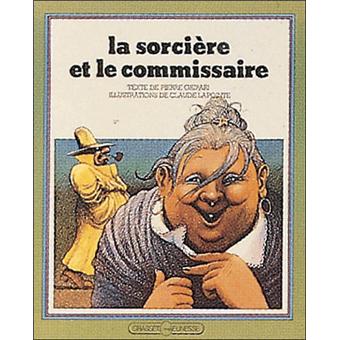 Et cette vidéo ici.....>>>Faire l’exercice Bled 176 pour les CM1 et Bled 100 pour les CM2PausePoésieInterpréter le texte « réunion de famille »Pour la mémorisation se rendre sur le livre interactif français CE2 en poésie : Français - Lire et dire des poèmesPauseAnglaisPoursuivre le travail de la semaine Suivre le lien suivant LectureLire avec fluidité : Fiche fluence 2 :Compréhension de lecture Fluence Explications : Dans un premier temps lire le texte et répondre aux questions.Ensuite lire la liste de mots.Relire le texte avec un chronomètre. Au bout d’une minute entourer le nombre au bout de la ligne. Faire 4 essais.Relire le texte en entier et écrire le temps en bas de la feuille (2 essais)Samedi 6 juinLe 6 juin :  C’est le jour du débarquement : voir la page en rapport avec ce moment historique : avec de  nombreuses vidéos  ici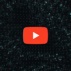 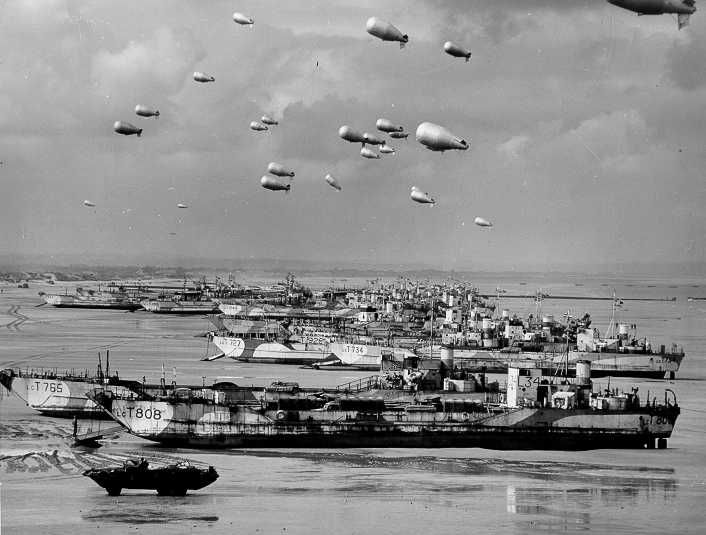 Dimanche 7 juinC’est la fête des mères :Faire un superbe dessin accompagné par un magnifique poème que vous aurez inventé. Votre mère en sera enchantée !